ATTIVITÀ SVOLTE A.S. 2021/22Pisa, lì 10/06/2022 	                    Il docente Le studentesse e gli studenti                                                                             Prof.ssa Martina Michelizza _________________________                                                                         ______________________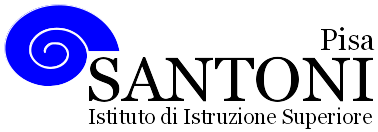 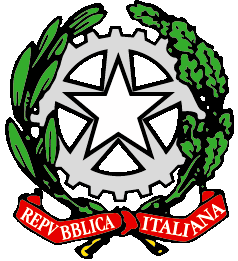 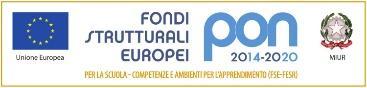 agraria agroalimentare agroindustria | chimica, materiali e biotecnologie | costruzioni, ambiente e territorio | sistema moda | servizi socio-sanitari | servizi per la sanità e l'assistenza sociale | corso operatore del benessere | agenzia formativa Regione Toscana  IS0059 – ISO9001agraria agroalimentare agroindustria | chimica, materiali e biotecnologie | costruzioni, ambiente e territorio | sistema moda | servizi socio-sanitari | servizi per la sanità e l'assistenza sociale | corso operatore del benessere | agenzia formativa Regione Toscana  IS0059 – ISO9001agraria agroalimentare agroindustria | chimica, materiali e biotecnologie | costruzioni, ambiente e territorio | sistema moda | servizi socio-sanitari | servizi per la sanità e l'assistenza sociale | corso operatore del benessere | agenzia formativa Regione Toscana  IS0059 – ISO9001agraria agroalimentare agroindustria | chimica, materiali e biotecnologie | costruzioni, ambiente e territorio | sistema moda | servizi socio-sanitari | servizi per la sanità e l'assistenza sociale | corso operatore del benessere | agenzia formativa Regione Toscana  IS0059 – ISO9001agraria agroalimentare agroindustria | chimica, materiali e biotecnologie | costruzioni, ambiente e territorio | sistema moda | servizi socio-sanitari | servizi per la sanità e l'assistenza sociale | corso operatore del benessere | agenzia formativa Regione Toscana  IS0059 – ISO9001www.e-santoni.edu.ite-mail: piis003007@istruzione.ite-mail: piis003007@istruzione.itPEC: piis003007@pec.istruzione.itPEC: piis003007@pec.istruzione.itNome e cognome del docente:    Prof.ssa Martina MichelizzaNome e cognome del docente:    Prof.ssa Martina MichelizzaNome e cognome del docente:    Prof.ssa Martina MichelizzaDisciplina insegnata:   Lingua e letteratura italianaDisciplina insegnata:   Lingua e letteratura italianaDisciplina insegnata:   Lingua e letteratura italianaLibro/i di testo in usoGiunta, C. – Calzolaio, N. – Barattelli, B., Lettere al futuro. Narrativa, De Agostini Scuola, Novara, 2020.Balboni, P. – Voltolina, M., Due passi nella grammatica, Loescher, Torino, 2016.Libro/i di testo in usoGiunta, C. – Calzolaio, N. – Barattelli, B., Lettere al futuro. Narrativa, De Agostini Scuola, Novara, 2020.Balboni, P. – Voltolina, M., Due passi nella grammatica, Loescher, Torino, 2016.Libro/i di testo in usoGiunta, C. – Calzolaio, N. – Barattelli, B., Lettere al futuro. Narrativa, De Agostini Scuola, Novara, 2020.Balboni, P. – Voltolina, M., Due passi nella grammatica, Loescher, Torino, 2016.Classe e Sezione1HIndirizzo di studioServizi per la Sanità e l'Assistenza Sociale (SSAS)N. studenti   19Obiettivi minimi individuati dal Dipartimento per la disciplina di Italiano nelle classi prime:Leggere, comprendere e produrre brevi testi narrativi e descrittivi; esporre i contenuti nel rispetto delle fondamentali regole strutturali e formali;saper utilizzare sufficientemente il codice lingua seguendone le norme ortografiche, morfologiche e sintattiche.      Competenze chiave di cittadinanza europee:comunicazione nella madrelingua e di base nelle lingue straniere;competenza matematica e competenze di base in scienza e tecnologia;imparare a imparare: acquisire un metodo di studiocompetenze sociali e civiche: collaborare e parteciparespirito di iniziativa e imprenditorialità Competenze e Obiettivi relazionali e comportamentali Obiettivo: potenziare la personalità attraverso un approfondimento della conoscenza di sé e delle proprie capacità.      Competenze da acquisire:analizzare in chiave critica il proprio comportamento e gli stati d’animo che lo determinano;attuare comportamenti responsabili nei confronti di sé e della propria formazione attraverso: l’ordine nella persona e nel proprio lavoro; una equilibrata stima di sé; una applicazione motivata; il desiderio di partecipare e rendersi utile.Obiettivo: sviluppare le capacità relazionali.Competenze da acquisire:attuare confronti tra la propria realtà e quella altrui;rispettare le norme basilari di comportamento;comunicare e cooperare nel rispetto delle specificità di ciascuno;.Obiettivo: spirito di iniziativa e imprenditorialitàCompetenze da acquisire:collaborare attivamente alla costruzione della lezione partecipando in modo attivo;utilizzare le conoscenze e le tecniche acquisite per la risoluzione di problemi in contesti noti.Competenze e Obiettivi cognitiviObiettivo: acquisire un metodo di studio e di lavoro individuale:Competenze da acquisire:rispettare i tempi, le modalità di lavoro, le richieste dell’insegnante relative all’impegno personale sia a scuola sia a casa;dimostrare progressivamente una sempre più autonomia nella scelta e nell’organizzazione del proprio studio attraverso la consapevolezza dei propri processi di apprendimento;riconoscere i contenuti, la terminologia specifica, e orientarsi tra i procedimenti e gli strumenti delle varie discipline;acquisire competenze di base di analisi, sintesi e di elaborazione personale; Strategie metodologiche comuni• perseguire gli obiettivi condivisi nel consiglio di classe;• coerenza nello sviluppo della programmazione in classe con le finalità e gli obiettivi generali del PTOF e con quelli specifici disciplinari;• promozione della cultura della collaborazione e della condivisione;• organizzazione di lezioni che utilizzino al meglio la molteplicità dei linguaggi comunicativi;• utilizzo della la classe, laddove necessario, come risorsa in apprendimenti e attività laboratoriali in piccoli gruppi, attività di coppia, attività di tutoring e aiuto tra pari, attività di cooperative learning;•  stimolazione dell’interesse degli studenti tramite la discussione e il confronto;• Applicazione, all’occorrenza, di spiegazioni individualizzate;• promozione dell’interdisciplinarietà attraverso la collaborazione delle singole discipline e in osservanza a quanto disposto dai progetti approvati dal collegio.Traguardi di competenzaLeggere, comprendere e produrre brevi testi narrativi e descrittivi; esporre i contenuti nel rispetto delle fondamentali regole strutturali e formali;saper utilizzare sufficientemente il codice lingua seguendone le norme ortografiche, morfologiche e sintattiche.Obiettivi minimi individuati dal Dipartimento per la disciplina di Italiano nelle classi prime:Leggere, comprendere e produrre brevi testi narrativi e descrittivi; esporre i contenuti nel rispetto delle fondamentali regole strutturali e formali;saper utilizzare sufficientemente il codice lingua seguendone le norme ortografiche, morfologiche e sintattiche.      Competenze chiave di cittadinanza europee:comunicazione nella madrelingua e di base nelle lingue straniere;competenza matematica e competenze di base in scienza e tecnologia;imparare a imparare: acquisire un metodo di studiocompetenze sociali e civiche: collaborare e parteciparespirito di iniziativa e imprenditorialità Competenze e Obiettivi relazionali e comportamentali Obiettivo: potenziare la personalità attraverso un approfondimento della conoscenza di sé e delle proprie capacità.      Competenze da acquisire:analizzare in chiave critica il proprio comportamento e gli stati d’animo che lo determinano;attuare comportamenti responsabili nei confronti di sé e della propria formazione attraverso: l’ordine nella persona e nel proprio lavoro; una equilibrata stima di sé; una applicazione motivata; il desiderio di partecipare e rendersi utile.Obiettivo: sviluppare le capacità relazionali.Competenze da acquisire:attuare confronti tra la propria realtà e quella altrui;rispettare le norme basilari di comportamento;comunicare e cooperare nel rispetto delle specificità di ciascuno;.Obiettivo: spirito di iniziativa e imprenditorialitàCompetenze da acquisire:collaborare attivamente alla costruzione della lezione partecipando in modo attivo;utilizzare le conoscenze e le tecniche acquisite per la risoluzione di problemi in contesti noti.Competenze e Obiettivi cognitiviObiettivo: acquisire un metodo di studio e di lavoro individuale:Competenze da acquisire:rispettare i tempi, le modalità di lavoro, le richieste dell’insegnante relative all’impegno personale sia a scuola sia a casa;dimostrare progressivamente una sempre più autonomia nella scelta e nell’organizzazione del proprio studio attraverso la consapevolezza dei propri processi di apprendimento;riconoscere i contenuti, la terminologia specifica, e orientarsi tra i procedimenti e gli strumenti delle varie discipline;acquisire competenze di base di analisi, sintesi e di elaborazione personale; Strategie metodologiche comuni• perseguire gli obiettivi condivisi nel consiglio di classe;• coerenza nello sviluppo della programmazione in classe con le finalità e gli obiettivi generali del PTOF e con quelli specifici disciplinari;• promozione della cultura della collaborazione e della condivisione;• organizzazione di lezioni che utilizzino al meglio la molteplicità dei linguaggi comunicativi;• utilizzo della la classe, laddove necessario, come risorsa in apprendimenti e attività laboratoriali in piccoli gruppi, attività di coppia, attività di tutoring e aiuto tra pari, attività di cooperative learning;•  stimolazione dell’interesse degli studenti tramite la discussione e il confronto;• Applicazione, all’occorrenza, di spiegazioni individualizzate;• promozione dell’interdisciplinarietà attraverso la collaborazione delle singole discipline e in osservanza a quanto disposto dai progetti approvati dal collegio.Traguardi di competenzaLeggere, comprendere e produrre brevi testi narrativi e descrittivi; esporre i contenuti nel rispetto delle fondamentali regole strutturali e formali;saper utilizzare sufficientemente il codice lingua seguendone le norme ortografiche, morfologiche e sintattiche.Obiettivi minimi individuati dal Dipartimento per la disciplina di Italiano nelle classi prime:Leggere, comprendere e produrre brevi testi narrativi e descrittivi; esporre i contenuti nel rispetto delle fondamentali regole strutturali e formali;saper utilizzare sufficientemente il codice lingua seguendone le norme ortografiche, morfologiche e sintattiche.      Competenze chiave di cittadinanza europee:comunicazione nella madrelingua e di base nelle lingue straniere;competenza matematica e competenze di base in scienza e tecnologia;imparare a imparare: acquisire un metodo di studiocompetenze sociali e civiche: collaborare e parteciparespirito di iniziativa e imprenditorialità Competenze e Obiettivi relazionali e comportamentali Obiettivo: potenziare la personalità attraverso un approfondimento della conoscenza di sé e delle proprie capacità.      Competenze da acquisire:analizzare in chiave critica il proprio comportamento e gli stati d’animo che lo determinano;attuare comportamenti responsabili nei confronti di sé e della propria formazione attraverso: l’ordine nella persona e nel proprio lavoro; una equilibrata stima di sé; una applicazione motivata; il desiderio di partecipare e rendersi utile.Obiettivo: sviluppare le capacità relazionali.Competenze da acquisire:attuare confronti tra la propria realtà e quella altrui;rispettare le norme basilari di comportamento;comunicare e cooperare nel rispetto delle specificità di ciascuno;.Obiettivo: spirito di iniziativa e imprenditorialitàCompetenze da acquisire:collaborare attivamente alla costruzione della lezione partecipando in modo attivo;utilizzare le conoscenze e le tecniche acquisite per la risoluzione di problemi in contesti noti.Competenze e Obiettivi cognitiviObiettivo: acquisire un metodo di studio e di lavoro individuale:Competenze da acquisire:rispettare i tempi, le modalità di lavoro, le richieste dell’insegnante relative all’impegno personale sia a scuola sia a casa;dimostrare progressivamente una sempre più autonomia nella scelta e nell’organizzazione del proprio studio attraverso la consapevolezza dei propri processi di apprendimento;riconoscere i contenuti, la terminologia specifica, e orientarsi tra i procedimenti e gli strumenti delle varie discipline;acquisire competenze di base di analisi, sintesi e di elaborazione personale; Strategie metodologiche comuni• perseguire gli obiettivi condivisi nel consiglio di classe;• coerenza nello sviluppo della programmazione in classe con le finalità e gli obiettivi generali del PTOF e con quelli specifici disciplinari;• promozione della cultura della collaborazione e della condivisione;• organizzazione di lezioni che utilizzino al meglio la molteplicità dei linguaggi comunicativi;• utilizzo della la classe, laddove necessario, come risorsa in apprendimenti e attività laboratoriali in piccoli gruppi, attività di coppia, attività di tutoring e aiuto tra pari, attività di cooperative learning;•  stimolazione dell’interesse degli studenti tramite la discussione e il confronto;• Applicazione, all’occorrenza, di spiegazioni individualizzate;• promozione dell’interdisciplinarietà attraverso la collaborazione delle singole discipline e in osservanza a quanto disposto dai progetti approvati dal collegio.Traguardi di competenzaLeggere, comprendere e produrre brevi testi narrativi e descrittivi; esporre i contenuti nel rispetto delle fondamentali regole strutturali e formali;saper utilizzare sufficientemente il codice lingua seguendone le norme ortografiche, morfologiche e sintattiche.Programma svolto di Lingua e letteratura Italiana.Modulo 1 – Il testo narrativo. Lettura di differenti brani antologici e analisi dei seguenti elementi:Fabula e intreccio.I tempi della narrazione: analessi, prolessi, ellissi.La divisione in sequenze.Come elaborare il riassunto di un testo narrativo.L’autore e il narratoreLa focalizzazione interna, esterna, zero.I personaggi.Lo stile.Esercitazione sul racconto “La collana” di G. De Maupassant; “La giacca stregata” di D. Buzzati; “I vestiti nuovi dell’imperatore” di H. C. Andersen.Modulo 2 - I generi narrativi: fantastico, fantascientifico, fantasy, comico-umoristico, il racconto di paura. Lettura dei seguenti brani antologici:Approfondimento su Golem;“Il cuore rivelatore”, E. A. Poe;“Qualcosa era successo”, D. Buzzati;“Il naso”, N. Gogol;“Inghiottire il rospo”, B. Pitzorno;“Essendo capace di intendere e volere: far ridere in punto di morte”, p. 591.“I vecchi che usano il pc”, Zerocalcare, pp. 601-605.“Sentinella”, F. BrownModulo 3 - Produzione: come redigere un tema e costruire una scaletta.elaborare schemi riassuntivi e mappe concettuali. esercizi di scrittura creativa.: lettura e analisi di alcuni estratti da Esercizi di stile di R. Queneau. Lettura e analisi del romanzo L’amico ritrovato di Fred Uhlmann: come si esegue l’analisi di un romanzo. Modulo 4 – Il genere epico. Inquadramento del genere, la struttura, i cantori aedi e rapsodi, i patronimici e gli epiteti, l’obiettivo. Iliade e Odissea: la questione omerica.Iliade: tempo, luogo, personaggi, vicende. Analisi del Proemio: analisi guidata su come costruire una parafrasi.La contesa tra Achille e Agamennone,Il dialogo tra Ettore e Andromaca,La morte di PatrocloRiflessioni e discussione in classe circa alcune tematiche:L’incontro tra l’Io e l’Altro nel cortometraggio Pixar “Day & Night, quando il Giorno incontra la Notte”;Storia dell’alluvione di Firenze del 1966 attraverso le fotografie dell’epoca.Giornata Internazionale contro la violenza sulle donne.Visione del film “Non conosci Papicha”, presso il cinema Arenale: la difficile emancipazione femminile nell’Algeria degli anni Novanta.Il valore del 25 aprile e il significato di antifascismo.La Giornata della Memoria: analisi del fenomeno della persecuzione ebraica attraverso la visione guidata di alcune fotografie più rappresentative dell’epoca. Il graduale processo di decostruzione dell’essere umano. Lettura e analisi della poesia “Shemà” di Primo Levi. Cenni sul Dantedì.Incontro con il Dottor Michele Collareta, medico collaboratore di Emergency, e la sua esperienza a Kabul. Esercizi di improvvisazione teatrale.Modulo 5 - GrammaticaLa morfologia: articolo, nome, l’aggettivo, verbo, avverbio, preposizioni, congiunzioni, pronomi. Esercizi per individuare la differenza tra aggettivo e pronome.La frase semplice: soggetto, predicato verbale, predicato nominale e complementi diretti (oggetto) e indiretti. La punteggiatura.Programma svolto di Lingua e letteratura Italiana.Modulo 1 – Il testo narrativo. Lettura di differenti brani antologici e analisi dei seguenti elementi:Fabula e intreccio.I tempi della narrazione: analessi, prolessi, ellissi.La divisione in sequenze.Come elaborare il riassunto di un testo narrativo.L’autore e il narratoreLa focalizzazione interna, esterna, zero.I personaggi.Lo stile.Esercitazione sul racconto “La collana” di G. De Maupassant; “La giacca stregata” di D. Buzzati; “I vestiti nuovi dell’imperatore” di H. C. Andersen.Modulo 2 - I generi narrativi: fantastico, fantascientifico, fantasy, comico-umoristico, il racconto di paura. Lettura dei seguenti brani antologici:Approfondimento su Golem;“Il cuore rivelatore”, E. A. Poe;“Qualcosa era successo”, D. Buzzati;“Il naso”, N. Gogol;“Inghiottire il rospo”, B. Pitzorno;“Essendo capace di intendere e volere: far ridere in punto di morte”, p. 591.“I vecchi che usano il pc”, Zerocalcare, pp. 601-605.“Sentinella”, F. BrownModulo 3 - Produzione: come redigere un tema e costruire una scaletta.elaborare schemi riassuntivi e mappe concettuali. esercizi di scrittura creativa.: lettura e analisi di alcuni estratti da Esercizi di stile di R. Queneau. Lettura e analisi del romanzo L’amico ritrovato di Fred Uhlmann: come si esegue l’analisi di un romanzo. Modulo 4 – Il genere epico. Inquadramento del genere, la struttura, i cantori aedi e rapsodi, i patronimici e gli epiteti, l’obiettivo. Iliade e Odissea: la questione omerica.Iliade: tempo, luogo, personaggi, vicende. Analisi del Proemio: analisi guidata su come costruire una parafrasi.La contesa tra Achille e Agamennone,Il dialogo tra Ettore e Andromaca,La morte di PatrocloRiflessioni e discussione in classe circa alcune tematiche:L’incontro tra l’Io e l’Altro nel cortometraggio Pixar “Day & Night, quando il Giorno incontra la Notte”;Storia dell’alluvione di Firenze del 1966 attraverso le fotografie dell’epoca.Giornata Internazionale contro la violenza sulle donne.Visione del film “Non conosci Papicha”, presso il cinema Arenale: la difficile emancipazione femminile nell’Algeria degli anni Novanta.Il valore del 25 aprile e il significato di antifascismo.La Giornata della Memoria: analisi del fenomeno della persecuzione ebraica attraverso la visione guidata di alcune fotografie più rappresentative dell’epoca. Il graduale processo di decostruzione dell’essere umano. Lettura e analisi della poesia “Shemà” di Primo Levi. Cenni sul Dantedì.Incontro con il Dottor Michele Collareta, medico collaboratore di Emergency, e la sua esperienza a Kabul. Esercizi di improvvisazione teatrale.Modulo 5 - GrammaticaLa morfologia: articolo, nome, l’aggettivo, verbo, avverbio, preposizioni, congiunzioni, pronomi. Esercizi per individuare la differenza tra aggettivo e pronome.La frase semplice: soggetto, predicato verbale, predicato nominale e complementi diretti (oggetto) e indiretti. La punteggiatura.Programma svolto di Lingua e letteratura Italiana.Modulo 1 – Il testo narrativo. Lettura di differenti brani antologici e analisi dei seguenti elementi:Fabula e intreccio.I tempi della narrazione: analessi, prolessi, ellissi.La divisione in sequenze.Come elaborare il riassunto di un testo narrativo.L’autore e il narratoreLa focalizzazione interna, esterna, zero.I personaggi.Lo stile.Esercitazione sul racconto “La collana” di G. De Maupassant; “La giacca stregata” di D. Buzzati; “I vestiti nuovi dell’imperatore” di H. C. Andersen.Modulo 2 - I generi narrativi: fantastico, fantascientifico, fantasy, comico-umoristico, il racconto di paura. Lettura dei seguenti brani antologici:Approfondimento su Golem;“Il cuore rivelatore”, E. A. Poe;“Qualcosa era successo”, D. Buzzati;“Il naso”, N. Gogol;“Inghiottire il rospo”, B. Pitzorno;“Essendo capace di intendere e volere: far ridere in punto di morte”, p. 591.“I vecchi che usano il pc”, Zerocalcare, pp. 601-605.“Sentinella”, F. BrownModulo 3 - Produzione: come redigere un tema e costruire una scaletta.elaborare schemi riassuntivi e mappe concettuali. esercizi di scrittura creativa.: lettura e analisi di alcuni estratti da Esercizi di stile di R. Queneau. Lettura e analisi del romanzo L’amico ritrovato di Fred Uhlmann: come si esegue l’analisi di un romanzo. Modulo 4 – Il genere epico. Inquadramento del genere, la struttura, i cantori aedi e rapsodi, i patronimici e gli epiteti, l’obiettivo. Iliade e Odissea: la questione omerica.Iliade: tempo, luogo, personaggi, vicende. Analisi del Proemio: analisi guidata su come costruire una parafrasi.La contesa tra Achille e Agamennone,Il dialogo tra Ettore e Andromaca,La morte di PatrocloRiflessioni e discussione in classe circa alcune tematiche:L’incontro tra l’Io e l’Altro nel cortometraggio Pixar “Day & Night, quando il Giorno incontra la Notte”;Storia dell’alluvione di Firenze del 1966 attraverso le fotografie dell’epoca.Giornata Internazionale contro la violenza sulle donne.Visione del film “Non conosci Papicha”, presso il cinema Arenale: la difficile emancipazione femminile nell’Algeria degli anni Novanta.Il valore del 25 aprile e il significato di antifascismo.La Giornata della Memoria: analisi del fenomeno della persecuzione ebraica attraverso la visione guidata di alcune fotografie più rappresentative dell’epoca. Il graduale processo di decostruzione dell’essere umano. Lettura e analisi della poesia “Shemà” di Primo Levi. Cenni sul Dantedì.Incontro con il Dottor Michele Collareta, medico collaboratore di Emergency, e la sua esperienza a Kabul. Esercizi di improvvisazione teatrale.Modulo 5 - GrammaticaLa morfologia: articolo, nome, l’aggettivo, verbo, avverbio, preposizioni, congiunzioni, pronomi. Esercizi per individuare la differenza tra aggettivo e pronome.La frase semplice: soggetto, predicato verbale, predicato nominale e complementi diretti (oggetto) e indiretti. La punteggiatura.Programma svolto di Educazione civicaPer la disciplina di Lettere: Come prevenire il fenomeno del bullismo e cyberbullismo (6 ore – II quadrimestre):Definizione e caratteristiche del fenomeno.I protagonisti: bulli, vittime, astanti.Cause e conseguenze del fenomeno.Strategie di intervento per una prevenzione del fenomeno.Lettura di alcune testimonianze rappresentative tratte da 100 storie di bullismo. Narrazione, consapevolezza, intervento. Programma svolto di Educazione civicaPer la disciplina di Lettere: Come prevenire il fenomeno del bullismo e cyberbullismo (6 ore – II quadrimestre):Definizione e caratteristiche del fenomeno.I protagonisti: bulli, vittime, astanti.Cause e conseguenze del fenomeno.Strategie di intervento per una prevenzione del fenomeno.Lettura di alcune testimonianze rappresentative tratte da 100 storie di bullismo. Narrazione, consapevolezza, intervento. Programma svolto di Educazione civicaPer la disciplina di Lettere: Come prevenire il fenomeno del bullismo e cyberbullismo (6 ore – II quadrimestre):Definizione e caratteristiche del fenomeno.I protagonisti: bulli, vittime, astanti.Cause e conseguenze del fenomeno.Strategie di intervento per una prevenzione del fenomeno.Lettura di alcune testimonianze rappresentative tratte da 100 storie di bullismo. Narrazione, consapevolezza, intervento. Tipologie di verifica, elaborati ed esercitazioni: non differiscono da quelle inserite nel PTOF.Tipologie di verifica, elaborati ed esercitazioni: non differiscono da quelle inserite nel PTOF.Tipologie di verifica, elaborati ed esercitazioni: non differiscono da quelle inserite nel PTOF.Criteri per le valutazioni: non differiscono da quelle inserite nel PTOF.Criteri per le valutazioni: non differiscono da quelle inserite nel PTOF.Criteri per le valutazioni: non differiscono da quelle inserite nel PTOF.Metodi e strategie didattiche Uso di mappe concettuali, schemi, immagini, video.Lezioni partecipate, cooperative learning, tutoraggio tra pari, problem solving, attività laboratoriali in piccoli gruppi o in coppia.Metodi e strategie didattiche Uso di mappe concettuali, schemi, immagini, video.Lezioni partecipate, cooperative learning, tutoraggio tra pari, problem solving, attività laboratoriali in piccoli gruppi o in coppia.Metodi e strategie didattiche Uso di mappe concettuali, schemi, immagini, video.Lezioni partecipate, cooperative learning, tutoraggio tra pari, problem solving, attività laboratoriali in piccoli gruppi o in coppia.